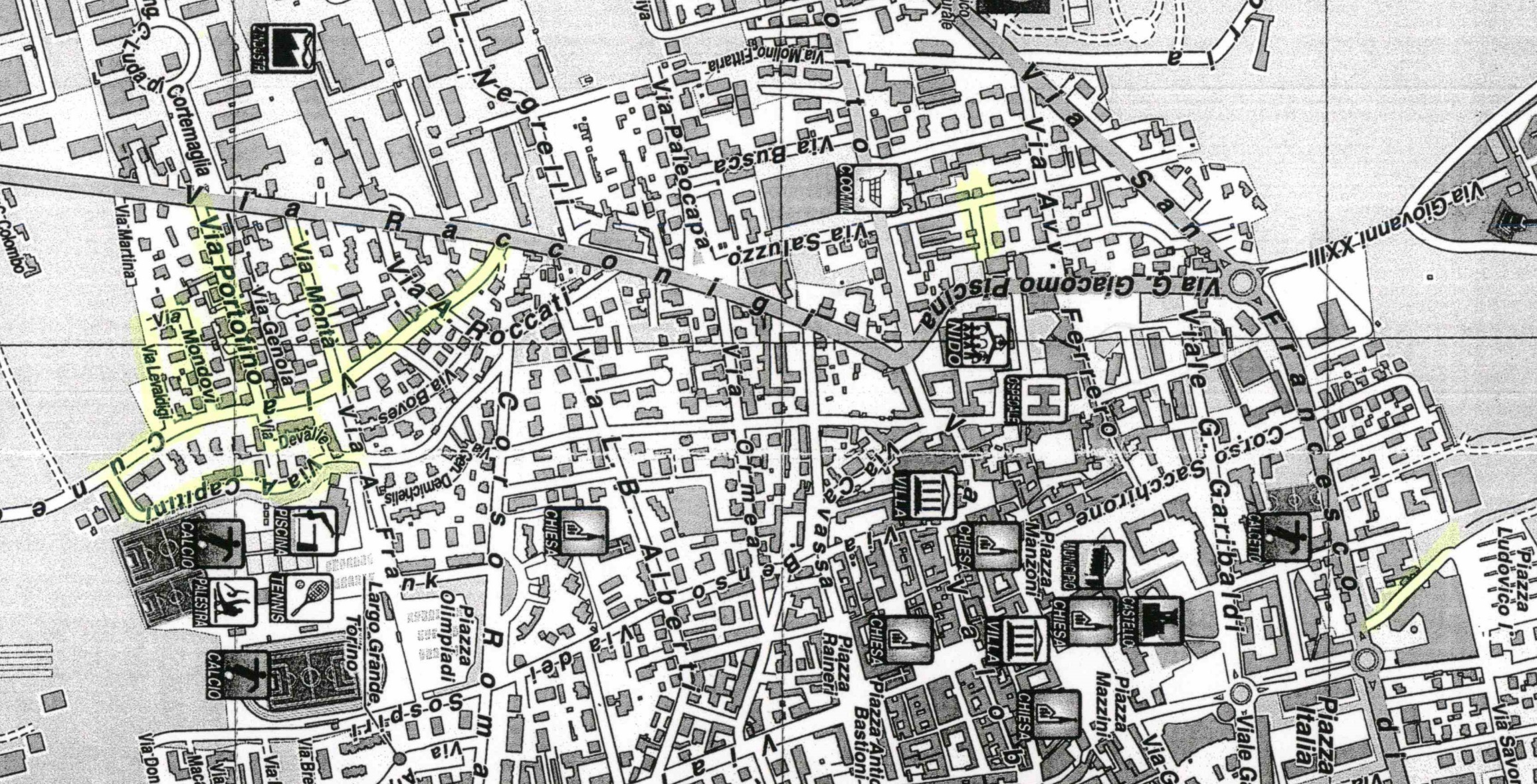 SPAZZAMENTO MANUALEAREA VERDE ZONA 8SPAZZAMENTO MANUALEAREA VERDE ZONA 8SPAZZAMENTO MANUALEAREA VERDE ZONA 8SPAZZAMENTO MANUALEAREA VERDE ZONA 8SPAZZAMENTO MANUALEAREA VERDE ZONA 8SPAZZAMENTO MANUALEAREA VERDE ZONA 826/VERDE Lunghezza ZONA 8Via Capitini Aldo26/verde           253,84          1,00 Via Capitini Aldo26/verde             38,53          1,00 Via Cuneo26/verde           259,69          1,00 Via Cuneo26/verde           259,59          1,00 Via Devalle Giorgina26/verde           142,90          1,00 Via Franco don Giovanni26/verde             77,44          1,00 Via Levaldigi26/verde             62,12          1,00 Via Mondovì26/verde           159,96          1,00 Via Montà26/verde           211,91          1,00 Via Naviglio26/verde           181,67          1,00 Via Nervo26/verde             67,58          1,00 Via Portofino26/verde           249,33          1,00 Via S.Francesco di Sales26/verde           190,63          1,00 